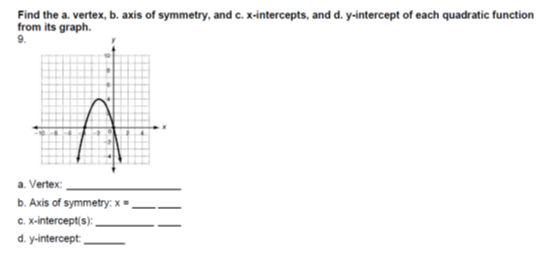 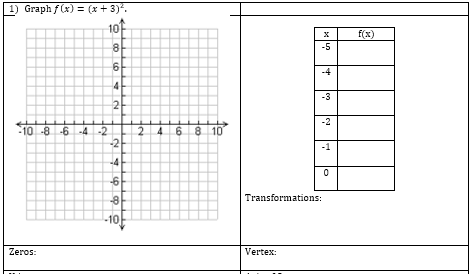 ______ 5. Convert y = x2 + 4x – 7 to vertex form, then identify the vertex and the graph.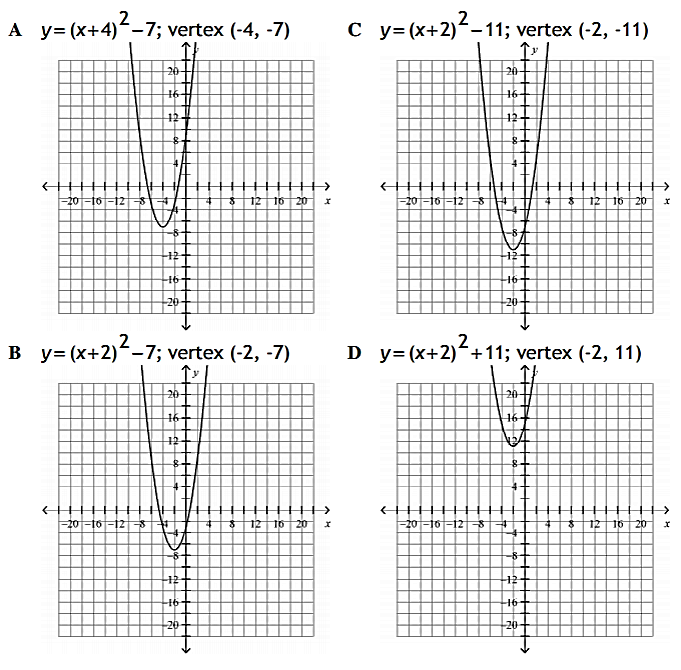 6. What is the vertex and axis of symmetry of the quadratic y = 2(x – 4)2 + 1?A (-4, 1); x = 1	B (4, 1); x = 4	C (2, 1); x = 2		D (1, 4); x = 17. Convert the following equation into vertex form: y = x2 + 6x – 2 8. Convert the following equation into standard form: 